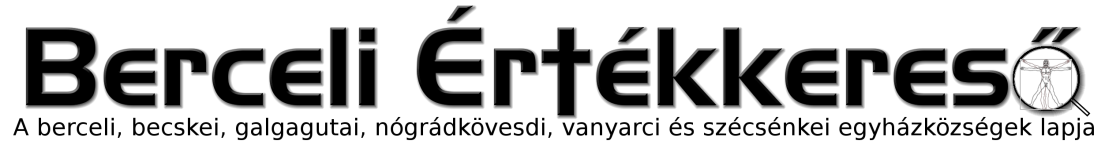 VI. évf. 43. szám Évközi 28. vasárnap	2019. október 13.A Szentatya, Ferenc pápa üzenete a missziók vasárnapjára 2019Megkeresztelve és küldve: Krisztus Egyháza misszióban a világbanKedves testvérek, 2019. október hónapjára arra kértem az egész egyházat, hogy rendkívüli missziós időszakként élje meg azt, így emlékezve XV. Benedek pápa Maximum illud kezdetű apostoli levele kihirdetésének (1919. november 30.) századik évfordulójára. Apostoli kezdeményezésének prófétai előrelátása megerősített abban, hogy megújítsuk az egyház misszionáriusi elkötelezettségét, misszióját még inkább az evangélium szelleméhez igazítsuk, hogy a meghalt és feltámadt Jézus Krisztus üdvösségét hirdesse és vigye el a világnak.Jelen üzenet címe azonos az októberi missziós hónap témájával: megkeresztelve és küldve: Krisztus Egyháza misszióban a világban. E hónap megünneplése mindenekelőtt abban segít minket, hogy felismerjük a Jézus Krisztus melletti hitdöntésünk missziós értelmét, azon hitét, amelyet kötelezettség nélkül, ajándékként kaptunk a keresztségben. Istenhez tartozunk, mint gyermekei és ez soha nem egyénileg megy végbe, hanem mindig egyházi módon: az Istennel – Atyával, Fiúval és Szentlélekkel – való közösségből sok más testvérünkkel együtt új élet születik számunkra. Ez az isteni élet pedig nem árucikk, amit eladni – el akarjuk kerülni a prozelitizmust –, hanem gazdagság, amelyet átadni, közölni és hirdetni kell: ez a misszió értelme. Ingyen kaptuk ezt az ajándékot és ingyen adjuk tovább (vö. Mt 10,8) anélkül, hogy ebből bárkit is kizárnánk. Isten azt akarja, hogy minden ember üdvözüljön, eljutva az igazság megismerésére és az irgalmasság megtapasztalására az Egyháznak köszönhetően, amely az üdvösség egyetemes szentsége (vö. 1Tim 2,4; 3,15, II. Vatikáni Egyetemes Zsinat, Lumen Gentium dogmatikai konstitúció, 48).Az Egyház misszióban van a világon: a Jézus Krisztusba vetett hit a dolgokat helyes megvilágításba helyezi, mert lehetővé teszi, hogy Isten szemével és szívével lássuk a világot; a remény megnyit minket az isteni élet örök láthatárára, amelyben már valójában részünk van; a szeretet pedig, amelyet előre megízlelünk a szentségekben és a testvéri szeretetben, a föld végső határáig mozdít minket (vö. Mik 5,3; Mt 28,19; ApCsel 1,8; Róm 10,18). Egy Egyháznak, amely elmegy a legvégső határokig, állandó és tartós misszionáriusi megtérésre van szüksége. Hány szent, hány hitben élő nő és férfi tanúskodik arról, hogy ez a határtalan megnyílás lehetséges és megvalósítható, mutatja meg nekünk, hogyan lépjünk ki önmagunkból irgalmasan, a szeretettől sürgetve és éli elénk az ajándékozás, az áldozat és az ingyenesség logikáját (vö. 2Kor 5,14–21)! Aki Istent hirdeti, legyen Isten embere (vö. Maximum illud apostoli levél).Ez egy olyan megbízás, amely személyesen érint mindannyiunkat: én mindig misszió vagyok; te mindig misszió vagy; minden megkeresztelt ember maga egy-egy misszió. Aki szeret, az megmozdul, kilép önmagából, vonz és vonzódik, átadja önmagát a másiknak és életet adó kapcsolatokat teremt. Senki sincs, aki Isten szeretete számára haszontalan és jelentéktelen lenne. A világban mindannyian küldetésben vagyunk, mert minden ember Isten szeretetének gyümölcse. Még ha apám és anyám hazugság, gyűlölet és hűtlenség által elárulná is a szeretetet, Isten soha nem lép vissza az élet ajándékozásától és minden gyermekét mindig is részesíti isteni és örökkévaló életében (vö. Ef 1,3–6). Ennek az életnek a keresztség által leszünk részesei, ezáltal kapjuk meg a hitet Jézus Krisztusban, aki győztes a bűn és a halál felett, megújít minket Isten képére és hasonlóságára és beletagoz minket Krisztus testébe, az Egyházba. Ebben az értelemben tehát a keresztség valóban szükséges az üdvösséghez, mert biztosítja számunkra, hogy az Atya házában mindig és mindenütt fiak és leányok vagyunk, nem pedig árvák, idegenek vagy rabszolgák. Ez, ami a keresztény emberben szentségi valóság – melynek tökéletessége az Eucharisztia –, minden férfi és nő hivatása és rendeltetése marad, akik megváltásra és üdvösségre várnak. A keresztség ugyanis az isteni ajándék ígéretének megvalósulása, amellyel Isten az embert gyermekévé teszi a Fiúban. Természetes szüleink gyermekei vagyunk, de a keresztségben miénk lesz az eredeti atyaság és az igazi anyaság is: akinek az Egyház nem édesanyja, annak Isten nem lehet atyja (vö. Szent Ciprián, Az egyház egységéről, 6). (Folytatás következik)HIRDETÉSEKBercelen a 15. csoport, Galgagután a 1. csoport takarít.Idén is lesz lehetőség szentmise szándékot kérni elhunyt szeretteinkért, hozzátartozóinkért Halottak napja ünnepéhez kapcsolódóan. A templom erre kijelölt helyén találhatnak borítékot a kedves testvérek, melybe november 1-ig elhelyezhetik az elhunytak nevét, illetve a miseadományokat. Ezekre a szándékokra ajánljuk fel a szentmiséket.2019.10.14. H	17:00	Szentmise a Becskei Templomban 		18:00	Szentségimádás a Galgagutai Templomban 		18:00	Imaóra a vanyarci Ceferínó házban2019.10.15.	K	08:30	Szentmise a Szécsénkei Templomban2019.10.17. Cs	17:00	Szentmise a Berceli Templomban		17:30	Szentségimádás a Berceli Templomban 2019.10.18. P 	Egymillió gyermek imádkozza a Rózsafüzért.		08:30	Szentmise a Berceli Templomban2019.10.19.	Sz	02:00	Buszos kirándulás indul Medjugorjébe		13:30	Idősek napja a Berceli Kultúrotthonban2019.10.20.	V	08:30	Szentmise a Berceli TemplombanA misssziók		10:30	Szentmise a Becskei Templombanvasárnapja		10:30	Igeliturgia a Galgagutai TemplombanGyűjtés a		12:00	Igeliturgia a Nógrádkövesdi Templombanmissziók		12:00	Szentmise a Szécsénkei Templombanjavára		14:00	Szentmise a Vanyarci Templomban2019.10.23.	Sz	23:00	Buszos kirándulás visszaérkezése Medjugorjéból2019.10.24.	Cs	16:00	Szentmise Csurka Hunor Tamás keresztelése2019.10.26.	Sz	10:00	Berceli Ifi klub és bérmálkozási hittan a Berceli Plébánián		17:00	Szentmise Bercel Elh. Nagy Sándor és felesége Irén Igar Sándor és felesége Irén 2019.10.27.	V	08:30	Szentmise a Berceli TemplombanÉvközi 30.		19:00	Szentmise a Vanyarci Templombanvasárnap		10:30	Igeliturgia a Becskei Templomban		10:30	Szentmise a Galgagutai Templomban		12:00	Szentmise a Nógrádkövesdi Templomban		12:00	Igeliturgia a Szécsénkei TemplombanHivatali ügyintézés: Római Katolikus Plébánia 2687 Bercel, Béke u. 20.tel: 0630/455-3287 web: http://bercel.vaciegyhazmegye.hu, e-mail: bercel@vacem.huBankszámlaszám: 10700323-68589824-51100005